Ninja Warrior Obertraun 2018Erwärmung:A:	In Gruppen (2er, 3er, 5er) zusammenfinden und mit folgenden Körperteilen den Boden berühren. Zwischen den Gruppenmitgliedern muss immer Körperkontakt herrschen. 2er Gruppe: 	2 Füße – 2 Hände2 Hände – 1 Fuß2 Hände – 1 Hintern4 Hände – 2 Füße3er Gruppe:	2 Hände – 2 Füße2 Hintern – 4 Hände2 Füße – 2 Hände – 1 Hintern1 Hand – 2 Füße5er Gruppe:	4 Füße 1 Kopf – 2 Hände – 4 Füße1 Hintern – 2 Hände – 3 FüßeB:	Klettern an der Sprossenwand. Jeweils eine Wand hoch, die nächste runter....mit: beiden Händen und Beinenmit: beiden Händen und einem Bein (dieses muss gleich bleiben)mit: beiden Beinen und einem Arm (der andere Arm ist hinter dem Rücken)mit: linkem Fuß Kontakt mit Wand über der letzten Sprosse, schräg runter und mit rechter Hand den Boden berühren...Partnerübung mit Reifen: dieser soll beim Durchklettern nicht berührt werdenC:	Kasten überwinden mit: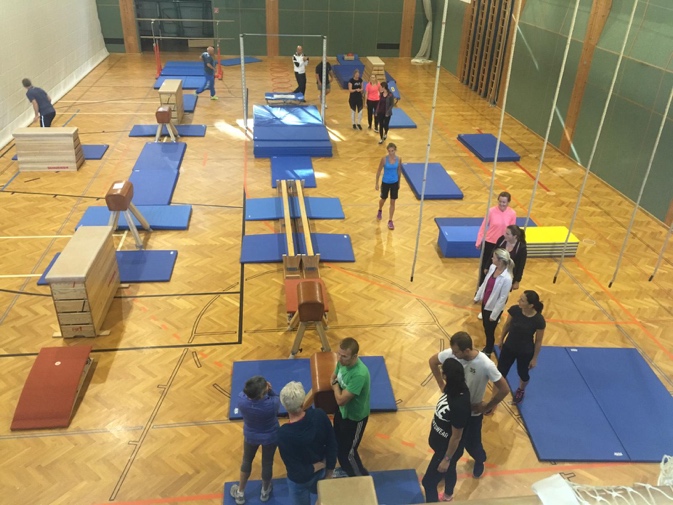 beliebig1 Hand – 1 Fuß 2 Hände2 Hände + Hintern2 Hände – 2 Füße2 Füße2 Hände – 1 Fuß1 Fuß